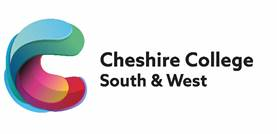 Trainer/Assessor in Early Years / STALSJob DescriptionResponsibility for	:   Training and assessing of apprentices and learners, through 	    classroom and workplace delivery;	:   Supporting apprentice/learner progress through individual 	    planning and assessment;	:   Ensuring achievement of qualifications and apprenticeship 	    standards to support timely End Point Assessment (EPA); and	:    Promoting and safeguarding the welfare of children and young 	     persons in line with college policies.Main Purpose of Job:To provide innovative and engaging assessment of apprentices/learners. To support progress through assessment in the workplace and delivery of taught sessions in order to ensure that the provision:Meets the needs of apprentices/learners and employers.Is of the highest possible quality in terms of apprentice/learner experience and outcomes.Is effective, efficient and provides excellent value for money.Reflects the vision, mission, aims and values of the College.Is innovative, developmental and sector leading; andPromotes a culture of excellence and equality.Key Duties and Responsibilities:Establish the appropriateness of the training to ensure its relevance to the learning experience in conjunction with employers, through job role assessments, skill scans, initial assessments and establishing prior learning.Liaise closely with the apprentice/learner, employer and other stakeholders to ensure that the Individual Delivery Plan is closely monitored and regularly reviewed.Complete a detailed induction to establish the starting point and expectations of the learner journey.Effectively co-ordinate, plan and track learning and assessment activities. Ensuring statutory ‘off job hours’ have been appropriately met and recorded.Plan and execute vocational assessments in the workplace, in a flexible manner to suit the needs of the apprentice/learner and the employer.Plan and support the delivery of underpinning knowledge and functional skills as required.Keep accurate records within an electronic portfolio, to include planning, feedback, targets, forward visits, reviews, additional learning support (ALS) as applicable. Provide accurate monthly apprentice/learner progress reports.Support apprentices/learners to maintain the electronic portfolio system.Work as part of a team by attending, contributing, and sharing good practice at standardisation meetings.Follow all agreed Quality Assurance and Risk Management Systems operating in the College and contribute generally to the establishment and development of a quality provision/service.Generic Duties and Responsibilities:Promote a culture of innovation, excellence and equality.Reflect the vision, mission and values of the College.Contribute to the development of and ensure compliance with all College policies, procedures and agreements.To actively contribute to the risk management of the College.To positively promote and implement the College’s strategies on equality, diversity, safeguarding.Undertake appropriate staff development activities that support personal development and the changing needs of the College and its environment.Be aware of, and responsive to, the changing nature of the College and adopt a flexible and proactive approach to work.Undertake such other duties as may reasonably be required commensurate with this grade, at the initial agreed place of work or at other locations in the College catchment area.This Job Description is current as the date shown.  In consultation with the post-holder, it is liable to variation to reflect changes in the job.Trainer/Assessor in Early Years / STALSPerson SpecificationUpdated: January 2022Area:Work Based LearningSalary:£28,282 – £30,881 pro rata per annum (Actual £23,887 - £26,082)Hours of Work (Full-time/Part-time):31.25Line Manager:WBL Lead – Hospitality, Hair, Early Years and STALSAssessment MethodAssessment MethodAssessment MethodAssessment MethodAssessment MethodAssessment MethodAssessment MethodAssessment MethodAssessment Method*Test = Skills Test/Knowledge Test/Micro Teach/Presentation  Application FormApplication Form*Test*TestInterview / PresentationPsychometric TestingPsychometric TestingQualification CertificatesReferencesEducation and QualificationsEducation and QualificationsEducation and QualificationsEducation and QualificationsEducation and QualificationsEducation and QualificationsEducation and QualificationsEducation and QualificationsEducation and QualificationsEducation and QualificationsEssentialEssentialOccupational competency in Early Years and Supporting Teaching and Learning in SchoolsOccupational competency in Early Years and Supporting Teaching and Learning in SchoolsüüüHigh level vocational qualification at level 5 or above in Early YearsHigh level vocational qualification at level 5 or above in Early YearsüüüGCSE Grade C (4/5) in English and Maths GCSE Grade C (4/5) in English and Maths üüüAssessor Qualification (or commitment to work towards)Assessor Qualification (or commitment to work towards)üüüDesirableDesirableRelevant vocational competency based qualification level 3 in Early YearsRelevant vocational competency based qualification level 3 in Early YearsüüüTeacher trained (PGCE, DTLLS or CertEd) or working towards Teacher trained (PGCE, DTLLS or CertEd) or working towards üüüVerifier QualificationVerifier QualificationüüüEvidence of ongoing professional developmentEvidence of ongoing professional developmentüüüSkills and ExperienceSkills and ExperienceEssentialEssentialTo be occupationally competent in an Early Years environmentTo be occupationally competent in an Early Years environmentPPPPGood level of digital literacyGood level of digital literacyPPPPAbility to plan, organise and manage relevant apprenticeship standards and other vocational qualificationsAbility to plan, organise and manage relevant apprenticeship standards and other vocational qualificationsPPPPAbility to plan organise and manage end point assessments (EPAs) with employer/awarding organisations and apprentices.Ability to plan organise and manage end point assessments (EPAs) with employer/awarding organisations and apprentices.PPPPAbility to engage with employers and/or employer representatives to ensure effective and efficient delivery of learning opportunitiesAbility to engage with employers and/or employer representatives to ensure effective and efficient delivery of learning opportunitiesPPPPAbility to use and monitor the use of electronic tracking and monitoring systems: Management information systems, electronic portfolios.Ability to use and monitor the use of electronic tracking and monitoring systems: Management information systems, electronic portfolios.PPPPAbility & experience in communicating effectively with employers and/or with people working in senior positionsAbility & experience in communicating effectively with employers and/or with people working in senior positionsPPPPProduce comprehensive oral and written reports on all aspects of the role as requiredProduce comprehensive oral and written reports on all aspects of the role as requiredPPPPAbility to inspire confidence in learners/employers/staffAbility to inspire confidence in learners/employers/staffPPPPWorking knowledge of Health and SafetyWorking knowledge of Health and SafetyPPAssessment MethodAssessment MethodAssessment MethodAssessment MethodAssessment MethodAssessment MethodAssessment MethodAssessment MethodAssessment MethodAssessment MethodAssessment MethodAssessment Method*Test = Skills Test/Knowledge Test/Micro Teach/Presentation  Application FormApplication FormApplication Form*Test*Test*TestInterview / PresentationInterview / PresentationPsychometric TestingPsychometric TestingQualification CertificatesReferencesSkills and Experience continuedSkills and Experience continuedSkills and Experience continuedSkills and Experience continuedSkills and Experience continuedSkills and Experience continuedSkills and Experience continuedSkills and Experience continuedSkills and Experience continuedSkills and Experience continuedSkills and Experience continuedSkills and Experience continuedSkills and Experience continuedDesirableDesirableExperience of undertaking lead verification of qualifications Experience of undertaking lead verification of qualifications PPPExperience and knowledge of apprenticeship standardsExperience and knowledge of apprenticeship standardsPPPPPPOrganise learning environments and supporting education / trainingOrganise learning environments and supporting education / trainingPPPPPPPersonal AttributesPersonal AttributesPersonal AttributesPersonal AttributesPersonal AttributesPersonal AttributesPersonal AttributesPersonal AttributesPersonal AttributesPersonal AttributesPersonal AttributesPersonal AttributesPersonal AttributesEssentialEssentialExcellent inter-personal skills with ability to develop positive working relationships at all levels (internally and externally to College) and to translate ideas into actions Excellent inter-personal skills with ability to develop positive working relationships at all levels (internally and externally to College) and to translate ideas into actions PPPEmotional intelligence, self-awareness and confidence  Emotional intelligence, self-awareness and confidence  PPPPAccuracy and attention to detail  Accuracy and attention to detail  üüüExcellent organisational skills, ability to prioritise and work effectively under pressure Excellent organisational skills, ability to prioritise and work effectively under pressure üüüFlexible approach to working Flexible approach to working üüüCommitment to on-going professional development Commitment to on-going professional development üüüCommitment to on-going professional developmentCommitment to on-going professional developmentPüüAn understanding of their responsibilities relating to the safeguarding of young people and vulnerable adults An understanding of their responsibilities relating to the safeguarding of young people and vulnerable adults PPSpecial Factors Special Factors Essential Essential Full, current driving licence Full, current driving licence üCar owner, with a willingness to use on College business as required (mileage allowance payable)Car owner, with a willingness to use on College business as required (mileage allowance payable)üüüEnhanced DBS check Enhanced DBS check ü